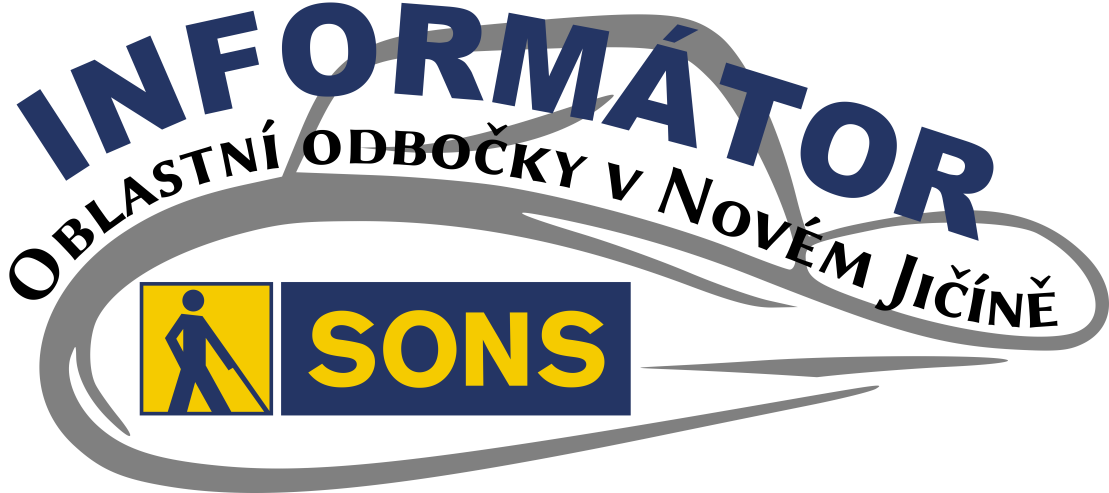 OBSAH02 - Úvod02 - Důležitá informace03 - Chystané aktivity03 - Diskusní klub u kávy04 - Setkání s historií NJ04 - Výsledky vánočního 
	kvízu07 - Zaujalo nás08 - Soc. práv. poradna09 - Telegraficky o změnách 
	v dávkách13 - Některé další změny14 - Milostivé léto a novela 
	exekučního řádu17 - Poradna SONS NJMilí přátelé,zdravíme vás v roce 2022 s malou připomínkou roku minulého. Dne 14. 12. 2021 proběhlo Předvánoční posezení, na kterém jsme si vytvořili a ozdobili vánoční svíčky ze sojového vosku.Tým SONS Nový JičínDůležitá informaceVážení uživatelé bílých holí,pracovnicemi olomoucké prodejny tyflopomůcek jsme byli upozorněni na chybu v novém číselníku VZP, tedy předpisu, který prakticky provádí úhradu zdravotnických prostředků z veřejného zdravotního pojištění.Do číselníku nebyla plně promítnuta novela přílohy příslušného zákona a nebyla zvýšena úhrada u bílých holí signalizačních a orientačních. Číselník stále obsahuje úhradu pojišťovny pouze ve výši 700,35 Kč (včetně DPH). .VZP tuto chybu uznává a náprava byla přislíbena na co nejdřívější čas, nicméně reálný odhad je takový, že ke změně dojde až v únoru t.r. Pak by měla být úhrada navýšena v souladu s platnou přílohou zákona na 928,05 Kč (včetně DPH).Proto doporučujeme všem, kteří nepotřebují hůl zcela akutně, aby s jejím pořízením ještě chvíli vyčkali. Uvědomuji si, že to může způsobovat nepříjemnosti, volbou je buď posečkání s pořízením nebo doplatek ceny z vlastních zdrojů.Ostatní změny do číselníku promítnuty byly, tedy zvýšení limitu na tři hole za rok i zvýšení úhrady bílých holí opěrných na 500,25 Kč (včetně DPH).Zprávu za SONS ČR podáváLuboš ZajícChystané AKTIVITYDiskusní klub u kávyPrvní Diskusní klub u kávy se v příštím roce uskuteční v únoru. Dále už budeme pokračovat jak doposud.KDY: 	3. 2. 2022 od 13:00 (čtvrtek)	3. 3. 2022 od 13:00 (čtvrtek)PŘIHLÁŠENÍ: do předchozího úterýnovyjicin-odbocka@sons.cz775 086 748 (H. Petrová)Setkání s historií NovojičínskaPokračovat v pravidelných návštěvách Muzea v Novém Jičíně budeme také až od února a to každý třetí čtvrtek v měsíci od 10:00 hodin. Stejně jako v roce 2021 nás budou očekávat pracovníci muzea na prohlídkách, přednáškách a besedách vždy na konkrétní téma.KDY: 	17. 2. 2022 od 10:00 (čtvrtek)KDE:	Žerotínský zámek	28. října 51/12, 741 01 Nový JičínCENA:	30,- KčPŘIHLÁŠENÍ: do předchozího úterýnovyjicin-odbocka@sons.cz775 086 748 (H. Petrová)Výsledky vánočního kvízuK čemu děti ve Francii potřebují na Vánoce mrkev?Děti nechají 24. prosince mrkev pro soba na posilnění, druhý den místo ní najdou dárky.Který pokrm není v Grónsku typickou štědrovečerní pochoutkou?RybaKdo nosí na Vánoce v Argentině dárky?Kůň MagiJeden ze švédských vánočních zvyků popisuje Astrid Lindgrenová v Dětech z Bullerbynu. Na štědrovečerní tabuli nesměla chybět kaše s mlékem. V jedné z porcí se ukrývala mandle. Co říká tradice o tom, kdo ji najde?Bude mít napřesrok svatbu.Na Štědrý den se oči nejen Finů, ale i mnoha lidí ze zahraničí, upírají k finskému městu Turku. Vysílají odtud přenos televize, přímý přenos poslední dobou běží i na internetu. Co se tam děje tak význačného?Vyhlašují zde Vánoční mír.Vypadá německá štědrovečerní tabule stejně jako u nás?Ne, pokrmy jsou mnohem pestřejší - kromě různých druhů ryb se jí i drůbež či klobásy.Slaví se Vánoce také na Kubě?Ano, ale v roce 1969 je Fidel Castro zakázal, povolil je zase až v roce 1998 kvůli návštěvě Jana Pavla II., původně jen na rok.Čemu se ve Velké Británii říká "Christmas crackers" a jak se používají?Jde o papírové tuby s malým dárečkem. Lidé se o ně přetahují, vítězí ten, jemuž zbyde kus s dárečkem.Kdo nosí italským dětem dárky na Tři krále?Čarodějnice BefanaVe Španělsku začínají vánoční svátky tradiční slavností zvanou Hogueras. V čem spočívá?Jde o přeskakování ohňů.Jedním z hlavních symbolů novozélandských Vánoc je pōhutukawa. Co to je?Vánoční stromS kým v Rusku roznáší dárky děda Mráz?Se SněhurkouCo dělají Litevci s vánočním polenem?Vláčí ho po obci, pak ho spálí.Ukrajinci strojí stromeček jednou netradiční vánoční ozdobou. Jakou?Umělým pavoukemCo je tradičním vánočním pokrmem v Namibii?Německá klobásaZdroj Aktuálně.czZaujalo násNevidomého sportovce Ondru Zmeškala jste mohli osobně potkat na besedě u nás na odbočce. Tenkrát nám povídal o maratonu na Velké čínské zdi. Od té doby má Ondra za sebou spoustu dalších sportovních úspěchů.Česká republika se může pyšnit novým světovým šampionem v paratriatlonu. Nevidomý sportovec Ondřej Zmeškal získal svůj první mistrovský titul na dlouhé trati v neděli 12. září v nizozemském Almere, kde se konalo Mistrovství světa v rámci závodu série Challenge.Závod absolvoval Ondřej spolu s trasérem Markem Peterkou. Do čela závodu se dostali už během plavání v jezeře Werrwater. I za nepříznivých větrných podmínek během cyklistické části udrželi první příčku a v závěrečném maratonu už jejich vedení nikdo neohrozil. V cíli byli o více než hodinu dříve než jejich nejbližší soupeři.Triatlonový závod na distancích – 3,8 km plavání, 180 km cyklistika a 42 km běh, zvládl Ondřej Zmeškal se svým trasérem v čase 10:51:44. Nyní se společně s trasérem chystají na Světový pohár v Turecku, který se uskuteční začátkem října a čeká je závod ve sprintu.Ondřej Zmeškal je nevidomý sportovec, spisovatel a motivační řečník. O zrak přišel ve 20 letech a právě díky sportu se vrátil znovu do hry. Následně zdolal jeden z nejtěžších maratonů světa na Velké čínské zdi, a medaili nakonec vydražil, aby výtěžkem podpořil těžce nemocného chlapce. Pak objevil triatlon a začal se umisťovat na předních příčkách mezi zdravými závodníky na těch nejextrémnějších závodech. V projektu „600 km poslepu“ také přeběhl celou Českou republiku, aby v charitativní sbírce vybral finanční prostředky na nákup sportovního vybavení pro nevidomé děti. V létě zdolal jako první nevidomý sportovec na světě trasu věhlasného závodu Tour de France a v charitativní sbírce opět podpořil nevidomé děti ve spolupráci s NF Českého rozhlasu – Světluška.SOCIÁLNĚ PRÁVNÍ PORADNAÚvod tohoto textu využiji ke sdělení změny, kterou jsem už částečně avizoval; počínaje tímto článkem rubriku (přesně po deseti letech, první články jsem začal psát v r. 2012) předávám do rukou kolegyň aktuálně pracujících v pražské Sociálně právní poradně SONS, konkrétně Vám z předchozích článků již dobře známé Václavě Baudišové a nové kolegyni Nicole Fryčové. Věřím, že tak bude na jedné straně zachována kontinuita a na straně druhé s sebou změna přinese čerstvý vítr.Přeji kolegyním pohodlnou klávesnici, vždy spolehlivou techniku, vytrvalost a inspiraci - toho všeho je dle mých zkušeností pro přípravu této rubriky vrchovatě zapotřebí. Dále již předávám slovo jmenovaným autorkám, které Vás na následujících řádcích seznámí se:Změnami v dávkách a sezměnami v jiných oblastech, které nastanou od 1. ledna 2022 as milostivým létem.Luboš ZajícTelegraficky o změnách v dávkáchValorizace důchodůVšechny druhy důchodů se od 1. ledna 2022 zvyšují takto:základní výměra na 3.900,- Kč měsíčněprocentní výměra o 1,3 % měsíčněpaušální příplatek k důchodu 300,- Kč měsíčněPříklad: Dosavadní základní výměra důchodu je 3.550,- Kč a procentní výměra je 12.000,- Kč. Od roku 2022 se základní výměra zvýší na 3 900 Kč a procentní výměra se zvýší o 1,3 % z 12 000 Kč,  tj. o 156,- Kč na 12.156,- Kč, s příplatkem 300,- Kč pak na 12.456,- Kč. Nově tedy důchod bude činit měsíčně 16.356,- Kč ( = 3.900,- Kč + 12.456,- Kč).V případě souběhu nároku na výplatu více důchodů však příplatek 300 Kč náleží pouze jednou. Zvýšení se týká důchodů splatných po 31. prosinci 2021.  Na rozdíl od předcházejících let zvýšení důchodů nenáleží až od splátky důchodu splatné v lednu, ale na základě změny zákona o důchodovém pojištění již od 1. ledna 2022. S přihlédnutím k tomu příjemci důchodů obdrží ještě doplatek valorizačního zvýšení za období od 1. ledna 2022 do dne předcházejícího dni, kdy je splatný důchod za leden, který ČSSZ vyplatí ve stejném termínu jako lednový důchod. Všem důchodcům zašle ČSSZ na jejich adresu v období od poloviny prosince 2021 do poloviny ledna 2022 písemné oznámení o zvýšení důchodu obyčejným dopisem.Důležité upozornění:Prošlo už tzv. výchovné k důchodu vždy pro jednoho z rodičů ve výši 500,- Kč za jedno vychované dítě, maximálně však 1.500,- Kč za tři děti. Tato úprava ale platí až od roku 2023 a žádosti bude možno podávat nejdříve od září 2022. Proto se výchovným nyní zabývat nebudeme a probereme je podrobně, až bude aktuální. Je zde totiž stále určitá možnost, že nová vláda tuto novinku v rámci větších změn v důchodovém pojištění změní nebo dokonce zruší. Zásluhy za výchovu dětí by ale v principu zachovány být měly.HoleOd 1. ledna 2022 mají nevidomí a slabozrací nárok až na 3 bílé či červenobílé hole za rok, navíc oproti stavu v období od 1. prosince 2019 do 31. prosince 2021 bude příspěvek od zdravotní pojišťovny dosahovat plné výše, uživatel tedy nemusí hradit žádný doplatek. Výše úhrad jsou stanoveny vyhláškou následovně:opěrné bílé hole: 435 Kč bez DPHsignalizační a orientační bílé hole: 807 Kč bez DPHčervenobílé hole pro hluchoslepé: 807 Kč bez DPHVíce informací naleznete v Informacích ze SPP 11/2021.Kamera s hlasovým výstupemje od ledna 2022 novou položkou ve výčtu zvláštních pomůcek pro zrakově postižené a je určena pro osoby se zdravotním postižením uvedené v části I bodě 2 písm. a), b) a c) přílohy příslušného zákona, tedy pro úplně a prakticky nevidomé a těžce slabozraké. Blíže Informace SPP 12/2021.Řízení o průkazu osob se zdravotním postiženímOd ledna 2022 Úřad práce bude povinen 90 dnů předem písemně upozornit každého držitele o skončení platnosti průkazu. Blíže Informace SPP 5/2021.Přídavek na dítěJiž od července tohoto roku má nově nárok na tuto dávku nezaopatřené dítě, pokud má rodina čistý příjem nižší, než je 3,4 násobek životního minima; dřívější 2,7 násobek však stále platí pro nárok na porodné.Přídavky na děti se současně zvýšily takto: (když alespoň jeden z rodičů pracuje)	Věk	Základní	Zvýšená	dítěte	výměra	výměra	0 – 6 let	630,- Kč	1.130,- Kč	6 – 15 let	770,- Kč	1.270,- Kč	15 – 26 let	880,- Kč	1.380,- KčRodičovský příspěvekNově také úřad práce vyplácí jednorázově zbývající část rodičovského příspěvku, který rodina z důvodu narození dalšího dítěte nestačila vyčerpat do zákonem stanovené celkové výše, tj. do 300.000,- Kč, u vícerčat do 450.000,- Kč. Platí to pro rodiny, kterým se dítě narodilo nejdříve v den účinnosti novely, což je 27. červenec 2021. Podmínkou jednorázové výplaty částky je, že alespoň jednomu z rodičů lze k datu narození dalšího nejmladšího dítěte v rodině stanovit denní vyměřovací základ nebo že je alespoň jeden z rodičů k tomuto datu samostatně výdělečně činný. Rodič musí úřadu práce pouze oznámit, že se do rodiny narodilo mladší respektive nejmladší dítě.Některé další změnyMinimální mzdaMinimální měsíční mzda od ledna 2022 činí 16.200,- Kč, hodinová činí 96,40 Kč. Podrobněji Informace SPP 12/2021.Základní sleva na daniZákladní sleva na dani na poplatníka se pro rok 2022 zvýší z 27.840,- Kč na 30.840,- Kč. Zvýší se také daňové zvýhodnění na druhé dítě na 22.320,- Kč ročně, na třetí a každé další dítě pak na 27.840,- Kč ročně, a to zpětně od začátku roku 2021.Regulace „činnost tzv. energošmejdů“Novela energetického zákona (z. č. 458/2000 Sb., o podmínkách podnikání a o výkonu státní správy v energetických odvětvích), o jejímž zdánlivě nekonečném projednávání jsme psali již v SPP 6/2019 a SPP 6/2020, zreguluje činnost tzv. energošmejdů. Více v některém příštím článku.Konec starých bankovekČeská národní banka ukončí od 1. července 2022 platnost starších bankovek v hodnotě 100, 200, 500, 1.000 a 2.000,- Kč z let 1995 až 1999. Jde o bankovky, které poznáte zejména podle toho, že mají užší ochranný proužek než ty novější. Nebude s nimi již možné platit, ale samozřejmě je lze i potom měnit a pro výměnu není stanoven žádný časový limit.Milostivé léto a novela exekučního řáduV České republice je vedeno exekuční řízení proti více jak 700 tisícům lidem. Dohromady je vymáháno více jak 4,5 milionu pohledávek. Kvůli špatně nastaveným pravidlům nebyly schopny stovky tisíc lidí splácet jejich dluhy a končili v dluhových pastech. V červenci 2021 však byla schválena zásadní novela exekučního řádu, která přináší pár dobrých změn, které by mohly pomoci desítkám až stovkám tisíc lidí vymanit se z tohoto začarovaného kruhu exekucí. V následujícím textu Vás seznámím s tzv. milostivým létem a dalšími změnami exekučního řádu, které nabyly účinnosti k 1. lednu 2022.Milostivé léto představuje časově omezenou možnost zbavit se od 28. října 2021 do 28. ledna 2022 mnoha exekucí tím, že stačí zaplatit pouze původní výši dluhu (tzv. jistinu) a poplatek exekutorovi ve výši 908,- Kč, vše ostatní např. sankce, penále, úroky z prodlení, soudní poplatky, právní zastoupení a další (tzv. příslušenství pohledávky) Vám bude odpuštěno, tím se lze vymanit z dluhů, které původně nedosahovaly až takové výše, ale postupem času se kvůli příslušenství navýšily dvacetkrát nebo i vícekrát. Milostivé léto se vztahuje na exekuce, kde je věřitelem veřejnoprávní subjekt – tedy stát, obce a kraje, jimi založené příspěvkové organizace, ústavy nebo obecně prospěšné společnosti, státní fondy, veřejné výzkumné instituce nebo veřejné školy, dobrovolné svazky obcí, regionální rada soudržnosti, státní nebo národní podniky, zdravotní pojišťovny, Český rozhlas, Česká televize, právnické osoby s většinovým podílem státu, obcí nebo krajů (např. některé dopravní podniky, ČEZ atd.) Postupně se do akce zapojily i některé soukromé subjekty jako jsou některé banky a úvěrové společnosti. Pro uplatnění milostivého léta je nutné, aby byla exekuce vymáhána soudním exekutorem a ne příslušným úřadem v daňovém nebo správním řízení.Domníváte-li se, že by se Vás nebo Vašich blízkých mohlo milostivé léto týkat, více informací se dozvíte na webových stránkách www.milostiveleto.cz nebo kontaktujte naši sociálně právní poradnu. Milostivé léto platí pouze do 28. ledna 2022.Dalším obrovským přínosem novely je skutečnost, že od 1. ledna 2022 se splácí nejprve jistina (tedy původní dlužná částka) a teprve po splacení jistiny se začne splácet příslušenství (tedy úroky z prodlení, penále, sankce a další). Dlužník tak již nadále nebude v situaci, kdy až do konce roku 2021 nejprve splácel příslušenství a z původně dlužné částky mu stále naskakovaly úroky, tudíž se z této situace nemohl nikdy vymanit. To skončí, od určité doby tedy přestanou úroky naskakovat, což je velký přínos.Během exekucí často docházelo ze strany soudních exekutorů k zabírání movitých věcí, často to sloužilo k vyvolání nátlaku na dlužníka, tomu je od 1. ledna konec. Nově jsou tzv. mobiliární exekuce zakázány u dlužníků důchodců, invalidních důchodců a těch, kterým vznikl dluh v dětství.Dále bylo zavedeno povinné nahrávání telefonátů mezi exekutorem a jeho zaměstnanci na straně jedné a dlužníkem na straně druhé jako prevence proti nátlakovým metodám.Možnost zastavení starých bagatelních exekucí do výše jistiny 1.500,- Kč: v této variantě jde o pohledávky s původním dluhem do 1 500 Kč, u kterých začalo vymáhání v roce 2018 a dříve. Zde exekutor vyzve do konce března 2022 věřitele k úhradě zálohy nákladů exekuce, a pokud nebude záloha do 30 dnů zaplacena, exekuce se zastaví, tj. již nebude možné podat exekuční návrh nebo ji vymáhat soudně. Naopak, pokud věřitel zálohu zaplatí, bude exekuce pokračovat minimálně další 3 roky.Za Sociálně právní poradnu vše nejlepší v Novém roce přejíVáclava Baudišová a Nicole FryčováPŘESTÁVÁTE VIDĚT NA
čtení, mobil, PC, nebo na peníze?Poradíme:s výběrem vhodných pomůcek,s výběrem lup ke čtení,s příspěvky na pomůcky,s příspěvky na péči a mobilitu,s důchodovými dávkami,v oblasti pracovního práva…Pomůžeme:při odstraňování bariér,při sepsání žádostí,při právních úkonech,se začleněním do společnosti,s trávením volného času.Zapůjčíme kompenzační pomůcky…KontaktSjednocená organizace nevidomých a slabozrakých České republiky, zapsaný spolek (SONS ČR, z. s.)Oblastní odbočka v Novém JičíněSokolovská 9, 741 01 Nový Jičínmobil: 776 488 164, web: www.sonsnj.cze-mail: novyjicin-odbocka@sons.cz „Dům složek“ u autobusového nádr., 1. patro vpravo.Návštěvní hodiny poradny:Po a St: 	8:00-12:00 a 12:30-15:00Čt:	8:00 - 12:00 (objednaní, terénní poradenství)Jinak po předchozí domluvě.Naši činnost v roce 2021 podpořily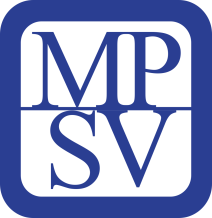 Moravskoslezský kraj, Frenštát pod Radhoštěm, Kopřivnice, Nový Jičín, městys Suchdol nad Odrou, obce Bernartice nad Odrou, Hladké Životice, Hostašovice, Jeseník nad Odrou, Kunín, Libhošť, Mořkov, Rybí, Sedlnice, Starý Jičín a Šenov u Nového Jičína. Nadační fond Českého rozhlasu ze sbírky Světluška.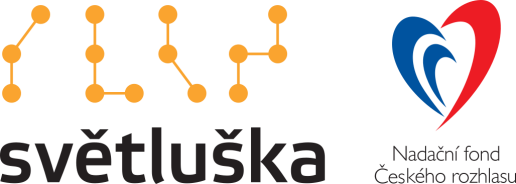 Přijímáme dobrovolníkypro pomoc nevidomým a slabozrakým.Informace zájemcům o dobrovolnictví nebo o službu dobrovolníků poskytne – oblastní koordinátor dobrovolníků Petr Jasinský tel.:  778 768 381.KONTAKTNÍ A REDAKČNÍ ÚDAJESjednocená organizace nevidomých a slabozrakých České republiky, zapsaný spolek (SONS ČR, z. s.)Oblastní odbočka v Novém JičíněSokolovská 617/9, 741 01 Nový JičínIČ: 65399447, DIČ: CZ 65399447Bankovní spojení: 212092074/0300 - ČSOB - N. Jičínweb.: www.sonsnj.cz, mobil: 776 488 164 (Hyvnar)e-mail: novyjicin-odbocka@sons.czbudova u autobusového nádraží, 1. patro na konci schodiště vpravo.  PROVOZNÍ HODINY▶ sociálně právní poradna - předchozí strana.▶ sociálně aktivizační služby: (po předchozí domluvě nebo)Út a Pá	8:00 - 12:00 a 12:30 - 16:30 Čt:	12:30 - 18:00 - v nepřítomnosti, terénní službyNeprodejná tiskovinaTermíny nejbližších akcíTermíny nejbližších akcístr.3. 2. 22Diskusní klub u kávy317. 2. 22Setkání s historií Novojičínska43. 3. 22Diskusní klub u kávy3